Flaga Polski z makaronuPotrzebne materiały:- 25 makaronów rurki (oczywiście może być mniej makaronów)- kartka papieru- farba biała i czerwona- klej- pędzelSposób wykonaniaNa kartę papieru przyklejam maszt flagi z niepomalowanych makaronów.10 makaronów malujemy na biało i tyle samo na czerwono i zostawiamy do wyschnięcia.Po wyschnięciu kolorowy makaron przyklejamy na kartkę: białe na górze, czerwone na dole. Krok 1.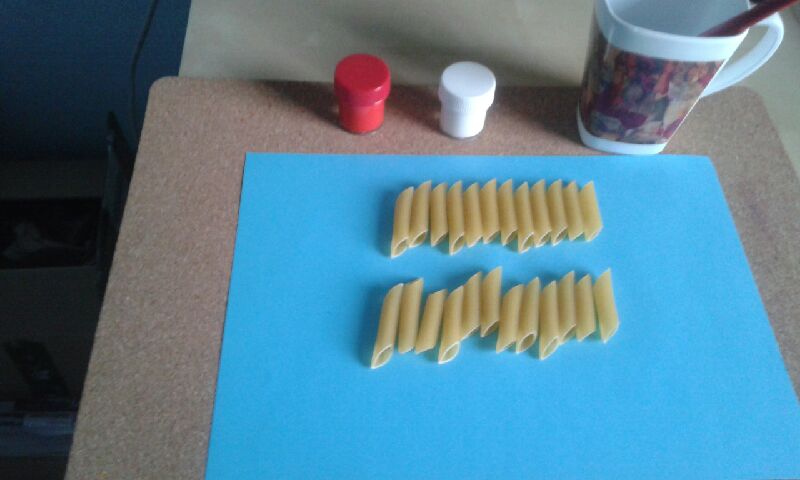 Krok 2.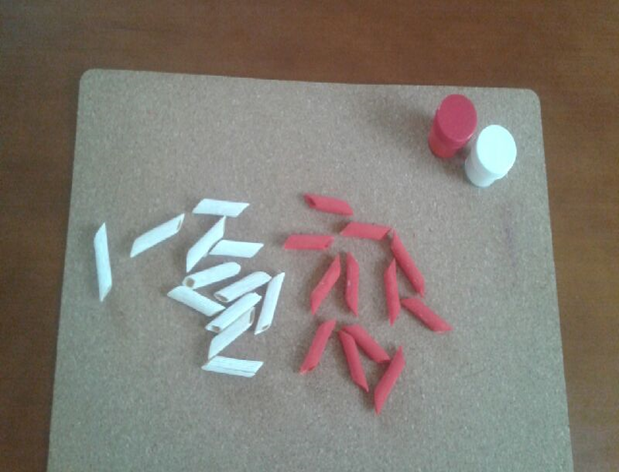 Krok 3.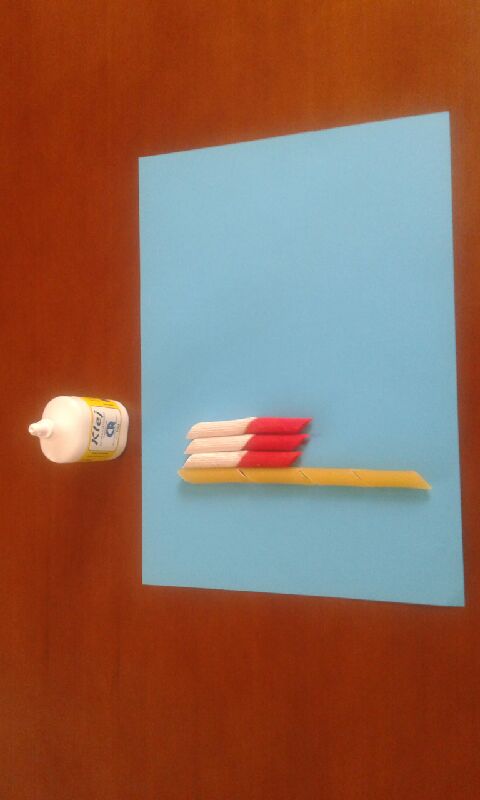 Krok 4.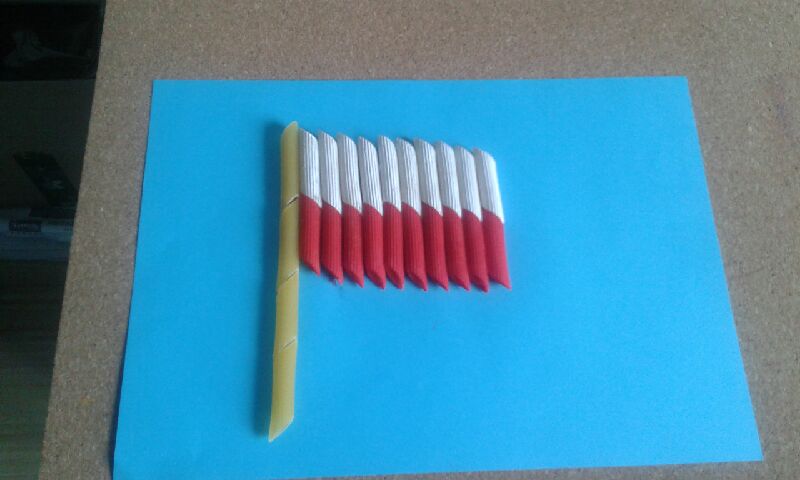 A oto efekt końcowyMarta Żebrowska